	Resurrection Day Worship		PRELUDE 		         6:30 Ann Crocker, 9:00 Nancy Netzel Stand PROCESSIONAL HYMN:Now All the Vault of Heaven Resounds               LBW #1431 Now all the vault of heav’n resounds  in praise of love that still abounds:  “Christ has triumphed! He is living!”  Sing, choirs of angels, loud and clear!  Repeat their song of glory here:  “Christ has triumphed! Christ has triumphed!”  Alleluia, alleluia, alleluia!2 Eternal is the gift he brings,  Therefore our heart with rapture sings:  “Christ has triumphed! He is living!”  Now still he comes to give us life,  and by his presence stills all strife.  Christ has triumphed! He is living!  Alleluia, alleluia, alleluia!3 Oh, fill us, Lord, with dauntless love;  Set heart and will on things above,  that we conquer through your triumph;  Grant grace sufficient for life’s day,  that by our lives we truly say:  Christ has triumphed! He is living!   Alleluia, alleluia, alleluia!4 Adoring praises now we bring  and with the heav’nly blessed sing:  “Christ has triumphed! Alleluia!”  Be to the Father, and our Lord,  to Spirit blest, most holy God,  All the glory, never ending!  Alleluia, alleluia, alleluia!Be SeatedWELCOMECONFESSION & ABSOLUTIONP: Trusting in the forgiveness of sins Christ has won by his death, and the new life promised by his resurrection, let us confess our sins in the desire to live a forgiven life in the righteousness of faith.Kneel as you are able or remain seatedP: We approach the mercy seat of our God;C: Heavenly Father, we are slaves to sin and to our selfish will.  We need your mercy and forgiveness to deliver us from sin, death and the devil. For the sake of Jesus’ suffering and death, forgive us; and by your Holy Spirit, lead us into all truth and righteousness.  AmenSilence to reflect on the sins that trouble usP: Your heavenly Father looks upon you in mercy, and by the blood of his beloved Son, Jesus Christ, forgives you all your sins.  Rise to live in newness of life.C: Amen; thanks be to God for his mercy and graceStandPEACEP:  May the Lord of peace himself give you peace      at all times in every way.  (2 Thessalonians 3:16)C: May he also give you peace.Share a sign of peace with those around youHYMN: Jesus Lives! The Victory’s Won! LBW 133 (tune 535)1 Jesus lives! The victory’s won!   Death no longer can appall me;  Jesus lives! Death’s reign is done!   From the grave will Christ recall me.  Brighter scenes will then commence;   This shall be my confidence.2 Jesus lives! To him the throne,   there above all things, is given.  I shall go where he is gone,   live and reign with him in heaven.  God is faithful; doubtings, hence!   This shall be my confidence.3 Jesus lives! For me he died,   hence will I, to Jesus living,   Pure in heart and act abide,   praise to him and glory giving.  All I need God will dispense;   This shall be my confidence.4 Jesus lives! And I am sure,   neither life nor death shall sever   me from him. I shall endure   in his love, through death, forever.  God will be my sure defense;   This shall be my confidence.5 Jesus lives! And now is death   but the gate of life immortal;  This shall calm my trembling breath   when I pass its gloomy portal.  Faith shall cry, as fails each sense:   Jesus is my confidence!PRAYER OF THE DAYP: Let us pray.  Almighty and Eternal God,C: we thank you for this day, in which life and immortality were brought to light by the resurrection of our Lord Jesus from death, opening to us the gate of eternal life.  Awaken us by your Holy Spirit, that we may rise from the death of sin and walk in new life, to the blessing of our neighbors and to your everlasting glory; through Him who was, and is, and is to come, Jesus Christ our Lord.  AmenBe Seated9:00 SR. CHOIRFIRST LESSON: Isaiah 25:6-9R: The first lesson is from the prophet Isaiah, the 25th chapter.6 On this mountain the Lord of hosts will make for all peoples a feast of rich food, a feast of well-aged wine,
of rich food full of marrow, of aged wine well refined. 7 And he will swallow up on this mountain the covering that is cast over all peoples, the veil that is spread over all nations. 8 He will swallow up death forever; and the Lord God will wipe away tears from all faces, and the reproach of his people he will take away from all the earth, for the Lord has spoken.  9 It will be said on that day, “Behold, this is our God; we have waited for him, that he might save us. This is the Lord; we have waited for him; let us be glad and rejoice in his salvation.”R: The Word of the LordC: Thanks be to GodSECOND LESSON: 1 Corinthians 15:1-11R: The second lesson is from the first letter to the Corinthians, the 15th chapter.1 Now I would remind you, brothers, of the gospel I preached to you, which you received, in which you stand, 2 and by which you are being saved, if you hold fast to the word I preached to you—unless you believed in vain.3 For I delivered to you as of first importance what I also received: that Christ died for our sins in accordance with the Scriptures, 4 that he was buried, that he was raised on the third day in accordance with the Scriptures, 5 and that he appeared to Cephas, then to the twelve.  6 Then he appeared to more than five hundred brothers at one time, most of whom are still alive, though some have fallen asleep. 7 Then he appeared to James, then to all the apostles. 8 Last of all, as to one untimely born, he appeared also to me. 9 For I am the least of the apostles, unworthy to be called an apostle, because I persecuted the church of God. 10 But by the grace of God I am what I am, and his grace toward me was not in vain. On the contrary, I worked harder than any of them, though it was not I, but the grace of God that is with me.  11 Whether then it was I or they, so we preach and so you believed.R: The Word of the LordC: Thanks be to God9:00 SPECIAL MUSIC		Flute ChoirCHILDREN’S MESSAGEStandGOSPEL LESSON: Mark 16:1-8P: The Holy Gospel, according to St. Mark, the 16th chapterC: Glory to you, O Lord1 When the Sabbath was past, Mary Magdalene, Mary the mother of James, and Salome bought spices, so that they might go and anoint [Jesus’ body]. 2 And very early on the first day of the week, when the sun had risen, they went to the tomb. 3 And they were saying to one another, “Who will roll away the stone for us from the entrance of the tomb?” 4 And looking up, they saw that the stone had been rolled back—it was very large.  5 And entering the tomb, they saw a young man sitting on the right side, dressed in a white robe, and they were alarmed. 6 And he said to them, “Do not be alarmed. You seek Jesus of Nazareth, who was crucified. He has risen; he is not here. See the place where they laid him. 7 But go, tell his disciples and Peter that he is going before you to Galilee. There you will see him, just as he told you.” 8 And they went out and fled from the tomb, for trembling and astonishment had seized them, and they said nothing to anyone, for they were afraid.P: The Gospel of the Lord      C: Praise to you, O ChristBe Seated6:30 SR. CHOIRSERMON		StandHYMN: Jesus Christ is Risen Today	LBW #1511 Jesus Christ is ris’n today, Alleluia!  Our triumphant holy day, Alleluia!  Who did once upon the cross, Alleluia!  Suffer to redeem our loss.  Alleluia!2 Hymns of praise then let us sing, Alleluia!  Unto Christ, our heav’nly King, Alleluia! Who endured the cross and grave, Alleluia!  Sinners to redeem and save. Alleluia!3 But the pains which he endured, Alleluia!  Our salvation have procured; Alleluia!  Now above the sky he’s King, Alleluia!  Where the angels ever sing.  Alleluia!4 Sing we to our God above, Alleluia!  Praise eternal as his love; Alleluia!  Praise him, all you heav’nly host, Alleluia!  Father, Son, and Holy Ghost. Alleluia!NICENE CREEDP: Together with the saints in all places and times, we confess the one, true faith, using the words of the Nicene Creed.C: We believe in one God, the Father, the Almighty, maker of heaven and earth, of all that is, seen and unseen.We believe in one Lord, Jesus Christ, the only Son of God, eternally begotten of the Father, God from God, Light from Light, true God from true God, begotten, not made, of one Being with the Father.  Through him all things were made.  For us and for our salvation he came down from heaven.  By the power of the Holy Spirit he became incarnate from the virgin Mary, and was made man.  For our sake he was crucified under Pontius Pilate; he suffered death and was buried.  On the third day he rose again in accordance with the Scriptures; he ascended into heaven and is seated at the right hand of the Father.  He will come again in glory to judge the living and the dead, and his kingdom will have no end.We believe in the Holy Spirit, the Lord, the giver of life, who proceeds from the Father and the Son.  With the Father and the Son he is worshiped and glorified.  He has spoken through the prophets.  We believe in one holy catholic and apostolic Church.  We acknowledge one Baptism for the forgiveness of sins.  We look for the resurrection of the dead, and the life of the world to come.  AmenBe SeatedPRAYERSOFFERING		6:30 - Special Music: Flute ChoirStandOFFERTORY PRAYERP: Let us pray.  Heavenly Father,C: we freely return to you what is your own. Bless these gifts to the feeding of your flock, and to the salvation of many; through Jesus Christ our Lord, in whose name we pray. AmenTHE LORD’S SUPPER				    WORDS OF INSTITUTION         LORD’S PRAYER    Be Seated    AGNUS DEI				                 LBW p.92    DISTRIBUTION      Stand    POST-COMMUNION BLESSING    POST-COMMUNION CANTICLE         LBW p.92-93ANNOUNCEMENTSBenedictionP:  May the risen Son greet you with peace; may the Holy Spirit fill you with God’s presence; may the Father bring you with Christ through death, into life, and welcome you into his heaven.C:  AmenHYMN: Thine Is the Glory			  LBW #1451 Thine is the glory, risen, conqu’ring Son!  Endless is the vict’ry Thou o’er death hast won!  Angels in bright raiment rolled the stone away,  Kept the folded graveclothes where thy body lay.Refrain: Thine is the glory, risen, conqu’ring Son;	  Endless is the vict’ry Thou o’er death hast won!2 Lo, Jesus meets thee, risen from the tomb!  Lovingly he greets thee, scatters fear and gloom;  Let his Church with gladness hymns of triumph sing,  For the Lord now liveth; death hath lost its sting!    Refrain3 No more we doubt thee, glorious Prince of Life;  Life is nought without thee, aid us in our strife;  Make us more than conqu’rors   through thy deathless love;  Bring us safe through Jordan to thy home above.     RefrainDismissal   P: Christ is risen!C: He is risen indeed!P: We go in the power of His risen life within us;C: to proclaim and share the good news of      forgiveness, life and salvation in Him. AmenPOSTLUDE	         6:30 Ann Crocker, 9:00 Nancy Netzel Christus Lutheran Church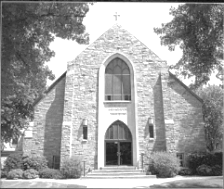 120 N. Main St. Clintonville, WI 54929(715) 823-6521 ● christus@charter.net ● www.christusclintonville.orgOffice Hours: 8:00am – 12:00pm; 12:30 pm – 4:30 pmPastors: Brian Crocker & Shelly KlempOrganists: Ann Crocker, Nancy Netzel, Ericka Shelton Have a Blessed Easter!Our mission is to invite people of all nations into fellowship with Jesus Christ, and to make them His disciples through preaching and teaching Christ crucified, risen and coming again as the only hope of eternal salvation.If you are here for the 6:30am sunrise service, join us afterward for breakfast in the Parish Hall, served by the Christus Brotherhood.